         课堂教学深度化策略的理解和实践                 ——读余文森著《核心素养导向的课堂教学》                      中大附中  思品科组 李昌军深度学习，即深层学习。瑞典学者费尔伦斯·马顿和罗杰·赛尔杰于1976年首次提出的关于学习层次的概念。深度学习，倡导深度教学，防止学科知识的浅层化和学生思维的表层化，这是学科教学走向核心素养的一个突出表现。----------------------------------------------------------------------------------------------------------------------------------一．关于实施深度化教学的原因    1．基于部分教师学科知识理解的表层化问题。余教授认为，一些教师偏重知识表层信息，弱化深层（本质）知识；偏重知识数量（容量），忽略知识质量；偏重知识点，忽视知识结构；偏重教学进度，忽视教学深度；偏重知识本身，忽视知识所折射的思维方法和价值光芒。从专业角度讲，如果教师对学科基本结构、基本方法、基本思维和基本价值把握不当，会直接降低课堂教学的品质和深度，导致粗浅、零散、繁杂和空洞的课堂学习问题。    2．思维浅层次化致使学生学习思维并未真正启动或没有达到应有高度。学生存在学习依赖思想，思路狭窄简单，无序散乱，迟钝呆板，不敢大胆质疑推测，不会主动去发现问题、思考问题，更缺乏变通分析问题和处理问题的能力。——基于广州市中考背景下的初三思品科教学，教师的教、学生的学，如果存在上述问题，不可能适应广州市中考，也不考不出理想成绩；优等生考试风险会更大。二．关于实施深度化教学的要求    1．教学应超越知识表层结构，进入深层结构，实现由知识性向思维性、价值性的迁移推进。    如：党的十九大关于“我国社会主义初级阶段的社会主要矛盾”的表述已经发生改变。“人民日益增长的美好生活需要同不平衡不充分发展之间的矛盾”取代了过去多年的论点“人民日益增长的物质文化生活需要同落后的社会生产之间的矛盾”。从表层来看，“主要矛盾是什么？”这是学生首先要掌握的内容。但按照深度学习的要求，教师应引导学生进入深层学习，实现知识性向思维性、价值性推进。教师在深度学习中，可按“表述改变的依据 — 社会主要矛盾的现实表现 —表述改变的重要价值”逻辑关系予以学生启发或分析。具体如下：“社会主要矛盾”新表述的依据：“我国经济实力、科技实力、综合国力进入世界前列，成为世界上第二大经济体，中华民族的面貌发生了前所未有的变化”；“人民需求的品质层次在不断提高，生存需要正在向享受需要、发展需要拓展，物质需要正在向精神需要、社会需要拓展。” “我国发展不平衡不充分的状态不仅表现在落后地区、农村发展不充分，落后地区与发达地区、农村与城市发展不平衡；东部发达地区也有发展不平衡不充分的现象。发展不平衡不充分已经成为满足人民日益增长的美好生活需要的主要制约因素。” “社会主要矛盾”的存在特征：人民美好生活需要的内容不仅包括物质文化需要这些“硬需要”，还包括其衍生出的获得感、幸福感、安全感和尊严、权利等“软需要”。而且“硬需要”呈现升级态势，人们期盼有更稳定的工作、更满意的收入、更可靠的社会保障、更高水平的医疗卫生服务、更舒适的居住条件、更优美的环境等；“软需要”则表现为对民主、法治、公平、正义、安全、教育、环境，对丰富的精神文化生活，对人的全面发展、社会全面进步都提出相应要求。“社会主要矛盾”新表述提出的价值：这一重大政治论断为制定党和国家大政方针、长远战略提供了重要依据。第一，我们必须清醒到，社会主义建设还存在许多不足，面临不少困难和挑战，发展不平衡不充分的一些突出问题尚未解决，发展质量和效益不高，创新能力不够强，生态环境保护任重道远；民生领域还有不少短板，脱贫攻坚任务艰巨，城乡区域发展和收入分配差距较大，群众在就业、教育、医疗、居住、养老等方面面临不少难题；全面依法治国任务繁重，国家治理体系和治理能力有待加强；一些改革部署和重大政策措施需要进一步落实；反腐败问题等等，必须着力加以解决。第二，我们必须认识到，要着力解决好发展不平衡不充分的问题，更好满足人民在经济、政治、文化、社会、生态等方面日益增长的需要。    2．注重引导学生深入知识的背后，获取丰富的思维价值，实现知识和思维的同步发展。教材是有局限性的，它把学科知识定型化、规范化固定下来，而省略了隐含在其中的思维过程，这就要求教师在传授知识时，不能只停留在教材表面概念和结论的表述上，而应该挖掘和揭示那些表面结论产生和形成的思维过程，并由此衍生的学生看法、见解和观点。	如：初三第六课第3框第2目“维护国家安全”问题。教材是这样表述的：“国家安全包括国家的主权、领土完整不受侵犯、国家的秘密不被窃取、泄露和出卖。” 教学中，我多年来一直给学生强调这个概念表述可以转化成“怎样做h”，并在指导书以文字形式进行提示。而2015年广州中考题第21题“公民应如何自觉履行维护国家安全的基本义务？”答案就是这样转化的。如果毕业生不能成功实现知识定型化的转化，评分将可能被扣4分。试想，如果我们的学生有一半学生按老师指导对教材化定型化知识进行灵活改造，把深度学习的成果表现出来，平均分就可提高2分。初三思品学科诸如此类的情况很多，老师要做的深度学习的功课量很大。如果我们年年积累，在毕业备考中不断强化训练，学生应对中考的信心和能力会大大提升，并取得事半功倍的效果。3．教师应对教材钻得深、研得透，细读教材，深读教材，读出教材深意和内涵，读出个性和智慧，奠定深度教学的“物质”基础。——许多教师把教材改来改去，教法翻新花样，却不在教材钻研上花功夫，无论教多少年，教多少遍，都只是简单重复，处于浅层次、低水平教学阶段。当然，老师钻得深的目的，不是要讲得深，而是引导学生学得深，悟得深，即理解深刻、感悟透彻。我们不能把深度教学理解为教学内容的深度和难度，而是学习活动的深度和高度。    如：粟霞老师执教“民族问题”这个内容时，巧妙利用乡土资源，提供了成功范例。  正是因为粟霞老师读出了教材内容的个性和智慧，以“近似身边的生活之事”启发引导学生认识理解“我国民族方面的国情”和“处理民族关系的原则”问题。三．关于深度化学习的具体策略    1．突显学科特性，展示学科魅力。学科教学首先要回归学科，这是学科教学的起点和依据。教学过程中对教材的解读应掌握学科范围之内，不能无限扩大，不能“耕了别人的田，荒了自己的地”。——我们不能以解读的名义将语文教学混同于思品教学，也不能将思品教学当作语文教学；思品教材很多内容与历史、地理学科有关联，我们也不能在教法上照搬照用。适度的跨越跨界是可以的，但不能没有界限。教师应该引导学生去发现学科之美，体会学科的魅力。只有这样，才能培养对学科真正的热爱，培养学生内在的学习兴趣，保持学生长久的学习动力。表面上看，此问题材料以一封信的形式呈现，语文味道“浓”。教学中，教师也可利用这样的媒介作为学生的学习资源，但思品科老师决不可能只停留在文体写作的指导层面，教师更应该结合思品科教材第六课“参与政治生活”的知识着力指导学生“如何提升公共参与能力”或“蓝天环保社团学生向国家环保督察组写信这一事件给我们的启示”，这就是思品学科魅力之所在，也是学生学习兴趣和动力之所在。学生应该在教师深度化学习策略的指导下，通过探究学习信中浅显易懂的文字媒介信息，利用书本知识、材料信息及生活智慧，准确理解题意“如何提升公共参与能力”进行答题分析。    附：评卷标准       2．聚焦核心知识，推进少而精的教学。    课堂教学的时间和空间是有限的，无论是教学目标还是教学内容都必须聚焦学科核心，进行精准教学、简约教学，从而实现有深度的学习。从知识角度讲，教师必须对学科知识进行量的压缩和质的精选，必须将那些最有价值的内容精选出来。能否判定和发掘教材中最有价值 的内容，直接影响课堂教学的品质和深度。—— 我们可以认为，学科中最有价值的知识就是所谓的核心知识。核心知识是每课时必须让学生掌握、理解、探明的知识，是联系全部教学活动的轴心，是教学活动的栖息地。核心知识最具活性，其它知识都是由核心知识衍生的，是为核心知识服务的。核心知识往往位于中心圈，其它知识则依次排列在外围，形成“众星捧月式”的结构。例如：    关于“北京冬奥会会徽”涉及到教材的核心知识包括：中华文化的组成和特点、中华文化的影响等，这是教师指导学生进行有价值的内容精选最重要的任务。核心知识往往位于中心圈，最具活性，其它知识都是由核心知识衍生的，是为核心知识服务的。由此，我在核心知识的外围提出了以下4个小问题,引导学生深度思考。会徽体现中外文化元素                                   对待中华传统文化和外来文化     3．倡导问题导向，鼓励活性思维。    问题是学生思维的引擎，思维必须围绕问题展开，关键是问题的质量（深度）。通过问题激发和培养学生的感性、理性思维，是深度教学的突出表现。    ——思品学科的活性思维必须基于事实和证据，学生必须经由自己独立思考而获得，想透彻，想明白，不盲从，不依赖。思品科的特性还要求以开放的心态平等对待不同观点，尊重多元意见，在此基础上作出正确理性的判断和决策，达到解决问题的目标。   如：关于我国不再“缺芯少魂”的问题     深度学习，作为一种适应选拔性考试要求、促进学生素养发展的新的学习观和方法论，是我们教师应该积极探求并付诸实施的。于师于生，在共同面临的挑战中，正确理解深度学习，科学把握深度学习，积极实践深度学习，都是一种明智的选择和负责的精神！    附：评卷标准     做法：①公民要自觉保卫国家的主权、领土完整不受侵犯，保守国家的机密不被窃取、泄露和出卖，维护社会秩序不被破坏，不得从事危国家安全的行为。4     ②公民发现危害国家安全的行为，应及时向国家安全机关或公安机关报告。 2     ③公民要配合国家安全机关工作，为国家安全机关工作，为国家安全机关执行公务提供便利条件和协助。 2    ④公民要自觉树立国家安全意识，自觉关心维护国家安全，这是自觉履行我国宪法规定的基本义务，也是爱国的体现。4资料一：根据2010年全国第六次人口普查数据，广州市少数民族常住人口共有212，874人，包含除珞巴族以外的54个少数民族。少数民族流动人口有70多万，包含了55个少数民族。资料二：广州市光塔街：打造多民族交融发展的“幸福家园”。光塔街道是广州市少数民族群众最集中、民族成分最多的街区，包含回、瑶、壮等28个民族成分。光塔街道综合服务中心内，每天都十分热闹，各民族群众相处十分融洽。光塔街道通过举办区域民族文化论坛、少数民族小食烹饪大赛、民族文化艺术节等活动，加深不同民族之间风俗习惯的了解，共同打造一个包容、文明、和谐的幸福社区.   提问：广州有多少个少数民族？ 这些民族形成了怎样的民族关系？    例5： 2017年中考题  （10分）      环境治理，人人有责。在中央第四环境保护督察组督察广东期间某中学蓝天环保社团给督察组写了一封信。据此回答问题。                      关于反映本地畜禽养殖污染的一封信 中央第四环保督察组：     我们是广州市ｘｘ中学蓝天环保社团。学校附近有好几家畜禽养殖场，每天大量污水通过小支流直排流溪河，严重影响附近居民的生产生活。经我们监测，附近河流的氨氮浓度从2013年到2016年上升了66%。流溪河是我们的母亲河，为此，我们表达以下诉求：     一、信后附上我们这几年的水质监测记录数据和拍摄的污染视频、照片，以及我们的联系方式。如有任何事实需要核对，请联系我们。     二、请将上述证据转交有关执法部门，并将处理结果告知我们以及附近的居民。     三、治理河流污染非一日之功，我们期待有关职能部门将如何从源头上治理上述污染问题的规划和时间表向社会公布。                                               广州市ｘｘ中学蓝天环保社团   （1）上述案例对你如何提升公共参与能力有何启示？12 分        ①此题最大的难点在于考场中学生无法准确审题，不知道联系第六课第3框，而会从保护环境方面作答。②此设问“公共参与能力”涉及到国家管理、参政议政的问题，故应巧用第六课第3框知识并结合材料分析作答。一定要多答“怎样做h”,可兼顾其它答案，因为设问中“如何提升公共参与能力 ”侧重于how。原始答案：①我们要在法律允许范围内正确行使政治权利。2 书   ②我们行使监督权时，应当实事求是，以事实为依据，如实反映情况，必要时出示证据和各种证明材料。3  书   ③我们要珍惜公民的政治权利，增强亲社会意识，以主人翁的责任感关心国家建设、社会管理及其他公共事务，做负责任的公民。3   学生概述   ④我们要善于思考，勇于实践，积极为社会发展建言献策。 2   学生概述  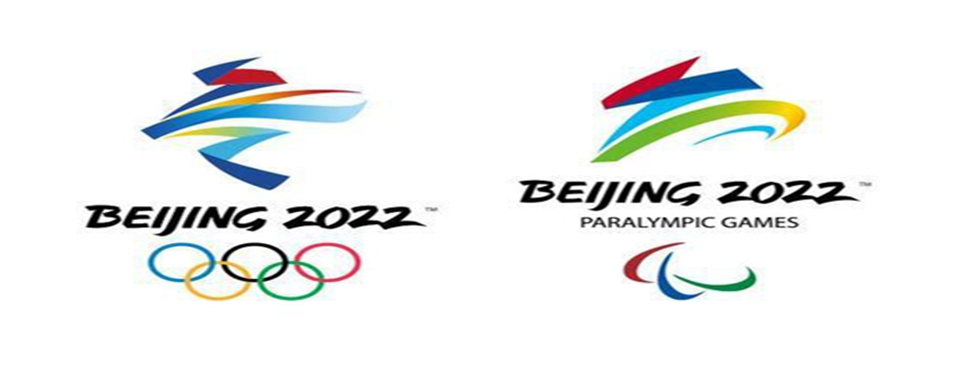     2017年12月15日，北京2022年冬奥会会徽“冬梦”和冬残奥会会徽“飞跃”，正式亮相。北京冬奥会会徽“冬梦”：以中国书法“冬”字为灵感来源，图形上半部分展现滑冰运动员的造型，下半部分表现滑雪运动员的英姿。中间舞动的线条流畅且充满韵律，代表举办地起伏的山峦、赛场、冰雪滑道和节日飘舞的丝带，为会徽增添了节日气氛，也象征着北京冬奥会将在中国春节期间举行。会徽运用中国书法的艺术形态，将厚重的东方文化底蕴与国际化的现代风格融为一体，呈现出新时代中国的新形象、新梦想。（一）北京冬奥会会徽“冬梦”体现了哪些中外文化的元素？中国文化元素：中国书法（艺术）、语言汉字“冬”、传统习俗“春节”、彩带外来文化元素：奥运五环、阿拉伯数字“2022”、拼音“beijing”、滑冰滑雪姿态（二）简述北京冬奥会会徽设计是如何对待传统文化和外来文化的？  8*对待中华传统文化（理论h+材料h）①设计者们加强中华文化认同，树立文化自信，提高文化自觉，全面认识传统文化，取其精华，去其糟粕，使中华文化发扬光大，全面提升我国文化软实力。2  h②设计者加强研究中华传统文化，促进文化艺术领域的创新。加1 ③会徽设计，以中国书法“冬”字为灵感来源，展示了书法、语言文字等中华传统文化的魅力。节日飘舞的丝带象征着北京冬奥会将在中国春节期间举行，这弘扬了我们中国人的习俗文化。2  *对待外来文化（理论h+材料h）①我们在弘扬中华文化的同时，要注意学习吸收外来文化，取其精华，去其糟粕,博采众长,以我为主,为我所用。h  ②会徽上有奥运五环、阿拉伯数字“2022”、拼音“beijing”等图案，上半部分还有滑冰运动员造型，下半部分表现滑雪运动员英姿，这些都是外来文化元素。会徽将厚重的中华文化底蕴与国际奥林匹克运动的现代风格融合。h     材料一：2017年11月20日，科技部会同工业和信息化部组织召开“核高基”国家科技重大专项成果发布会。我国在核心电子器件、高端通用芯片和基础软件(简称“核高基”)三个尖端领域攻坚克难，攻克一批关键核心技术，产出一大批标志性成果。   材料二：芯片是“心”、软件是“魂”。我国核心电子器件关键技术取得重大突破，总体技术水平实现了跨越发展，核心电子器件与国外差距由15年以上缩短到5年。我国核心电子器件长期依赖进口的“卡脖子”问题得到缓解，电子信息产业核心竞争力不断提升，不再被卡脖子，不再“缺芯少魂”。支撑装备核心电子器件自主保障率从不足30%提升到85%以上。通过“核高基”专项实施，产业自主发展能力得到提升，高端通用芯片和基础软件产品在技术上日趋成熟，以CPU和操作系统为核心的生态环境日渐完善，自主创新体系逐步建立，有力支撑了我国电子信息产业的可持续发展。 集成电路产业从业人员信心大增，社会资本踊跃投入，企业全球竞争力跃升，产业规模持续增长。  思考：（1）“核高基”国家科技重大成果预示着我国核心电子器件关键技术取得重大突破，这体现了课文哪些观点？ （2）中国不再缺“芯”少“魂”，而我们青少年学生也不能“缺心少魂”。请结合所学知识,简要谈谈自己科技报国的的做法。（提示：可从责任心、创造进取心、民族精神方面入手）   深度学习探究思路：①划设问关键词。②现阶段可用第二课责任、第四课创新、第五课弘扬民族精神等知识。死死抓住“心”和“魂”作答。“心”可理解为科技报国的责任心、科技创造的进取心；“魂”是指“弘扬科技报国的自强不息的民族精神”。④更多侧重答“怎样做h”   ①在国家科技事业发展上，青少年学生要有科技报国的责任心，这是自尊自信的表现，是自立自强的必然选择。我们承担科技报国的责任，会走向成熟。②天下兴亡，匹夫有责。我国还处于社会主义初级阶段，我们青少年要肩负起科技报国、实现民族复兴的重任，积极投身中国特色社会主义伟大事业，让青春出彩。  ③我们要主动为国分忧、勇担重任、与国家共渡难关。   ②我们要培养科技创新的学习进取心。努力学习科学文化知识，培养动手实践和自主探究的学习能力.我们要勤于思考、善于思考，敢于质疑，培养求新求异的思维习惯。要多动脑、多动手，积极参加小发明、小制作、科技节等活动，提高创新能力。要严谨细致，精益求精，提高科学思维能力。     ③民族文化是根，民族精神是魂。我们青少年学生都要有责任、有义务弘扬和培育民族精神，弘扬自强不息的民族精神之魂。  青少年是国家和民族的希望和未来，青少年要努力成为民族精神（尤其是创新精神）的传播者、弘扬者和建设者，要让以爱国主义为核心的自强不息的民族精神成为鼓舞自己迎难而上、战胜困难的不竭动力，谱写民族精神和时代精神新篇章。 